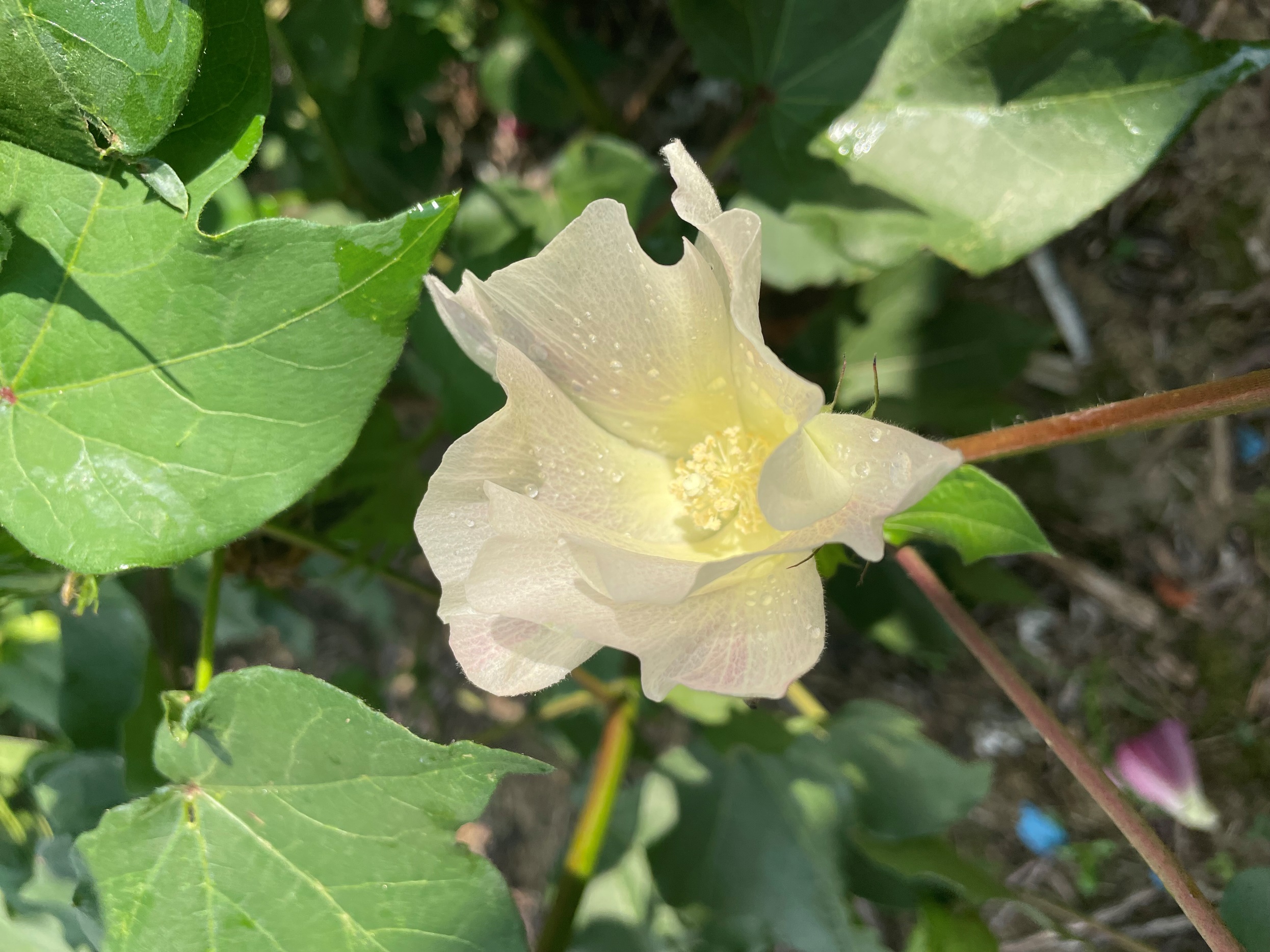 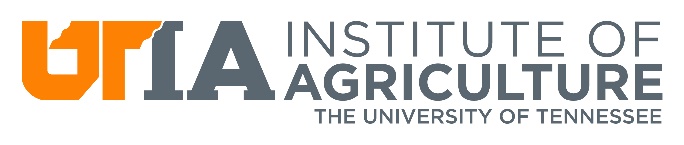 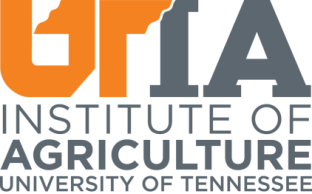 8:00AM Arrive at WTREC	Dr. Tyson Raper- Welcome and load tour wagons8:15AM	Corner of Field 22		Dr. Nutifafa Adotey- Sulfur and Nitrogen update8:35AM	South end of grassed middle, Sub-Surface Drip		Dr. Jake McNeal, Mr. Drew Denton- Soybean and Corn Research overview/updateDr. Tyson Raper- Seed quality and peanuts? 9:15AM	Pole Barn		Dr. Lori Duncan and Ms. Patricia Soares- Tillage study update9:40AM	Field 4 and Field 7		Dr. Heather Kelly- Foliar diseases in TN 		Dr. Tyson Raper- Variety testing and thoughts on defoliation10:15AM	Field 5		Dr. Heather Kelly- Seed treatment/Disease update10:35AM	Weed Tour Parking Lot		Dr. Larry Steckel- Weed control update11:00AM	Cotton beside Heifer BarnDr. Sebe Brown, Sandy Steckel- Insect control11:35AM	Field 4 and Field 7		Dr. Avat Shekoofa- Cotton water dynamics and cover crops12:00PM Lunch